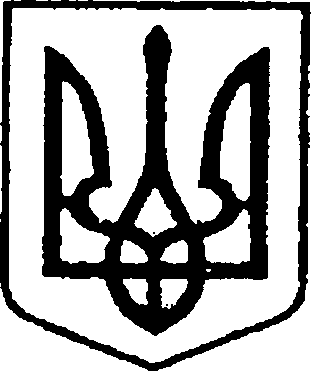 УКРАЇНАЧЕРНІГІВСЬКА ОБЛАСТЬМІСТО НІЖИНМ І С Ь К И Й  Г О Л О В А  Р О З П О Р Я Д Ж Е Н Н Явід 31 січня 2019 р.			м. Ніжин					№ 34Про визначення посадових осіб,відповідальних за матеріально-технічне забезпеченнявиборчих комісійВідповідно до частини 1 статті 39 Закону України «Про вибори Президента України», статей 42, 59, 73 Закону України «Про місцеве самоврядування в Україні», відповідно до Положення про відділ господарського забезпечення апарату виконавчого комітету Ніжинської міської ради Чернігівської області, затвердженого рішенням Ніжинської міської ради від 30-31 березня 2016 року №23-9/2016, з метою забезпечення виконання комісіями з виборів Президента України відповідно до частини 2 додатку 3 до постанови Центральної виборчої комісії від 4 березня 2014 року №31 «Про вимоги до приміщень окружних і дільничних виборчих комісій з виборів Президента України та приміщень для голосування, норми забезпечення виборчих комісій з виборів Президента України транспортними засобами, засобами зв’язку, обладнанням, інвентарем, оргтехнікою, іншими матеріальними цінностями, види послуг, які виборчі комісії можуть закуповувати за рахунок коштів Державного бюджету України»: 1. Визначити відповідальними за матеріально-технічне забезпечення виборчих комісій з виборів Президента України 31 березня 2019 року посадових осіб відділу господарського забезпечення апарату виконавчого комітету Ніжинської міської ради:1. 1. Дмитрієва Сергія Вікторовича, начальника відділу;1. 2. Личманенка Геннадія Олеговича, головного спеціаліста-системного адміністратора;1. 3. Кудлая Станіслава Сергійовича, головного спеціаліста-системного адміністратора.2. Начальнику відділу господарського забезпечення апарату виконавчого комітету Ніжинської міської ради Дмитрієву С.В. забезпечити роботу відділу в частині матеріально-технічного забезпечення виборчих комісій відповідно до норм та вимог чинного виборчого законодавства України.3. Відділу інформаційно-аналітичної роботи та комунікацій з громадськістю виконавчого комітету Ніжинської міської ради (Шведун А. С.) забезпечити оприлюднення цього розпорядження на офіційному сайті Ніжинської міської ради. 4. Контроль за виконанням цього розпорядження покласти на керуючого справами виконавчого комітету Ніжинської міської ради С. Колесника.Міський голова                                                                                     А. ЛІННИКВізують:Керуючого справами виконавчого комітету Ніжинської міської ради						С. КОЛЕСНИКНачальник відділу господарського забезпеченняапарату виконавчого комітетуНіжинської міської ради  						С. ДМИТРІЄВ Начальник відділу юридично-кадрового забезпечення апаратувиконавчого комітетуНіжинської міської ради 						В. ЛЕГА 